Pakartojimas-sekimas pavyzdžiuSekimas pavyzdžiu yra vaiko - autisto vystymosi ir mokymosi pagrindas. Be sekimo pavyzdžiu (pakartojimo ) vaikas negali išmokti kalbos ir elgesio manierų,būtinų jo adaptacijai ir kultūrai. Taigi veiksmo pakartojimas yra vaiko tobulėjimo elementas.Kadangi vaikams autistams dažnai nelengva, mokantis pakartoti veiksmą,būtina, kad pakartojimo įgūdžiai ankstyvajame amžiuje būtų įdiegiami geriau nei įprastai. Veiksmo pakartojimo įgūdžiai yra paprasti ir tiesioginiai veiksmo pakartojimai, tokie kaip plojimas rankomis,vokalizacija. Šioje pirmojoje dalyje yra pateikti pratimai reikalingi kalbos vystymuisi;visi šie pratimai yra taikomi dirbant su ankstyvojo amžiaus vaikais. Kai vaiko kalba nėra išsivysčiusi,pakartojimo įgūdžiai yra menki,netikslūs.Kalbant apjungiami lūpų ir liežuvio judesiai. Pradžioje yra tikslinga mokyti bendrosios ir smulkiosios motorikos pakartojimo,kad vaikas išmoktų taisyklingai atlikti pakartojimui reikalingus judesius. Veiksmo pakartojimą lemia daug faktorių, t.y.motyvacija, atmintis, sensorika, bendroji ir smulkioji motorika. Vaikai-autistai dažnai nemoka elgtis tinkamai tamtikroje specifinėje situacijoje.Šioje dalyje pateikti pavyzdžiai,kurie gali būti naudojami mokant atgaminti ir pakartoti veiksmą.1)Beldimo pakartojimasMotorikos gerinimas, išlaikymas rankoje O-l metų; suvokimas 1-2 metų.Tikslas: Mokyti pakartoti veiksmą,panaudojant daiktus. UžduotisiPakartoti beldimą su šaukštu. PriemonėsiDu šaukštai,puodas.Darbo eiga:Pasodinkite vaiką prie stalo ir atkreipkite jo dėmesį į šaukštą.Suduokite ritmingai šaukštu į stalą.Kitą šaukštą įduokite vaikui į ranką išlaikydami jo ranką savąja, vėl trenkite į stalą.Palaipsniui  pagalbą vaikui mažinkite ir stebėkite, ar vaikas toliau stuksens vienas pats. Kai jis stuksens į stalą vienas pats pradėkite belsti į puodą. Žiūrėkite, ar vaikai pastebės , jog jūs jau beldžiate šaukštu ne į stalą, o į puodą. Jei jis to  nepastebėjo,  perkelkite jo ranką puodo link ir belskite toliau. Po minutės vėl grįžkite prie beldimo į stalą ir žiūrėkite, ar vaikas daro taip kaip jūs. Belskite tol, kol vaikas išmoks atkartoti jūsų atliekamus veiksmus .-kaitalios beldimą į stalą ir į puodą.3)Garso pakartojimasGarso pakartojimas O-l metai Pažintinis bendravimas O-l metai Indvidualus bendravimas O-lmetaiTikslas: Garso pakartojimas Uzduotis: Garsą susieti su veiksmu Priemonės: -Darbo eiga: Atsisėskite ant kėdės ir pasodinkite vaiką ant kelių. Pasupkite jį ant kelių keturis kartus,sakydami :"Bum, bum. bum". Ištieskite ko jas,leiskite vaikui slysti nuo jūsų kelių žemyn s akydami:" Ūžt". Po keleto pakartojimų stebėkite,ar vaikas ištaria bent panašius garsus Jei vaikas nekartoja garsų,po keleto sekundžių pakartokite tą garsą patys ir pasistenkite, kad vaikas pabandytų pakartoti garsą.4) Veiksmo pakartojimas tariant garsusPakartojimas,vokalizacija O-l metai Pažintinis bendravimas O-l metaiTikslas: pamėgdžioti tariamus garsus ir sutelkti dėmesį į kito žmogaus veiksmusUzduotis: ipakartoti paprastų veiksmų garsus Priemonės: -Darbo eiga: išsirinkite vieną iš žemiau pateiktų veiksmų, pademonstruokite veiksmą ir padėkite savo ranka vaikui pamėgdžioti jus. Palaipsniui mažinkite pagalbą. Kartokite veiksmą ir garsą daugelį kartų, prieš pereidami prie naujo veiksmo. Pavyzdžiai:pridėti	pirštus prie lūpų ir sakyti :"ššš\pridengti	ranka bumą ir kaip indėnai sakyti :"aaa".čepsėti	lūpomis, lyg bučiuojantis.pridėjus	pirštą prie skruosto ištarti:"pum,pum...". 5) Kūno dalių lietimas pamėgdžiojantPamėgdžiojimas, motorika, l-2m; suvokimas, ręgėjimas, O-lm; vizualinė - motorinė koordinacija, kontrolė, O-lm.Tikslas: išmokti stebėti žmogų ir pamėgdžioti jo veiksmus. Užduotis: pamėgdžiojant paliesti tris kūno dalis. Priemonės: —Darbo eiga: atsisėskite prie stalo priešais vaiką ir kaip nors atkreipkite jo dėmesį. Kai tik jis pasižiūrės į jus, sakykite: " Paliesk nosytę " ir su rodomuoju pirštu palieskite savo nosį. Jeigu jis nereaguoja, paimkite jo pirštuką ir sakykite " Paliesk nosytę taip pat lieskite ir savo nosį. Pastiprinkite tai (pvz. šypsena, pagyrimu ar duokite valgomą daiktą). Kartoti tol, kol jis atliks tai be jūsų pagalbos. Palaipaniui pridėkite kitas kūno dalis:  plaukus, bumą, akis, ausis.6)Plojimo rankomis pamėgdžiojimasPamėgdžiojimas, motorika, l-2m.Tikslas: vystyti mokytojo veiksmų pamėgdžiojimą. Užduotis: ploti rankomis pamėgdžiojant mokytoją. Priemonės: —Darbo eiga: atsisėskite priešais vaiką ir sakykite : " Pažiūrėk " ir lėtai suplokite rankomis. Tada paimkite jo rankas ir pakartokite veiksmą. Įsitikinkite, kad jis stebi jus, kai jūs plojate. Vėl suplokite rankomis ir paprašykite jo tai atlikti Jeigu jis mėgina pamėgdžioti, padėkite jam ir atlyginkite. Jeigu jis nesupranta, ko iš jo norima, tęskite rodymą jo rankomis. Palaipsniui bandykite mažinti pagalbą,kad jis žinotų, jog privalo suploti rankomis, kad gautų kitą apdovanojimą.7)Rankų judesių pamėgdžiojimasTikslas: gerinti motorikos pamėgdžiojimą, kūno balansą ir žodžių supratimą:" aukštyn"," žemyn"," į šonus". Užduotis: pamėgdžioti paprastus rankų judesius be pagalbos. Priemonės:-—Darbo eiga: atsistokite priešais vaiką ir sakykite: " Pažiūrėk ".Iškelkite savo rankas virš galvos,palaikykite minutėlę, sakykite : "Rankas aukštyn". Laikykite rankas , kol vaikas atliks tą patį. Nuolat kartokite :".Rankas aukštyn". Po to nuleiskite rankas žemyn , sakydami : "Rankas žemyn".J eigu būtina,padėkite vaikui jas nuleisti. Tada ištieskite rankas į šonus, sakydami: "Rankas į šonus". Bandykite, kad vaikas tai atliktą be pagalbos. Kai jo įgūdžiai pagerės, atlikite veiksmus be žodinės komandos arba duokite tiktai žodinę komandą, bet neatliekant veiksmo.8)Pakartoti veiksmą su konkrečiu daiktąSekimas pavyzdžiu, motorika, l-2m; motorikos lavinimas, l-2m.Tikslas : atkreipti dėmesį į tikslinį daikto panaudojimą. Užduotis: atgaminti tinkamą trijų žaislų panaudojimą. Priemonės : du cypiantys žaislai, du varpeliai, du švilpukai, vidutinio dydžio dėžė.Darbo eiga : atsisėskite su vaiku prie stalo ir vienoje stalo pusėje sudėkite visus daiktus .Vieną iš daiktų padėkite priešais vaiką, o kitą - priešais save (žr. 1.1). Sakykite Pažiūrėk ". įsitikinkite, kad vaikas žiūri į jus ir atlikite atitinkamą veiksmą , pvz., suspauskite cypiantį, žaislą ar sušvilpkite švilpuku. Tęskite veiksmą , o kita savo ranka padėkite vaikui atlikti tą patį veiksmą. Kartokite veiksmą ir sakykite : "Ir tu taip padaryk ". Jei jis bando pakartoti veiksmą , atlyginkite jam ir įdėkite žaislą į dėžutę . Jei jis neteisingai naudoja žaislą (pvz. .judina cypiantį žaislą), sustabdykite vaiką ir parodykite teisingą veiksmą. Jei būtina , padėkite vaikiu teisingai atlikti veiksmą, vis mažindami pagalbą . Taip jis išmoks stebėti jūsų veiksmus ir juos pakartoti.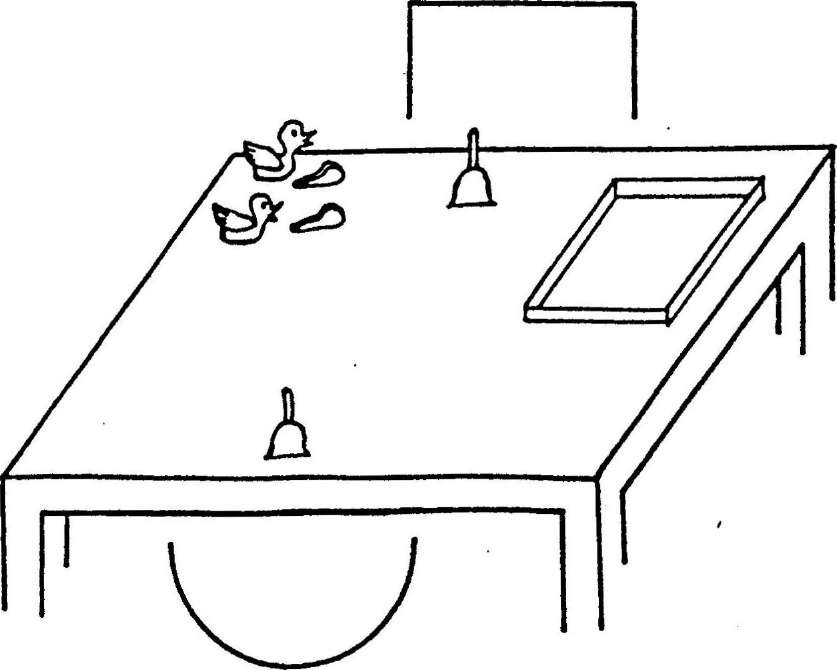  9)Lūpų judesiaiPakartojimas, motorika, l-2m.Tikslas : vystyti motorikos į gūdžius, būtinus kalbos vystymuisi.Užduotis : atlikti įvairius lūpų judesius, pamėgdžiojant mokytoją. Priemonės: veidrodis.Darbo eiga : atsisėskite priešais vaiką ir Įsitikinkite, kad jis žiūri į jus . Atlikite žemiau pateiktus judesius, kuriuos vaikas turi pamėgdžioti:kietai suspausti lūpas ir prasižioti;atkisti lūpas į priekį;nusišypsoti;apgaubti viršutinę lūpą apatine;apgaubti apatinę lūpą viršutine .Kaip paskatinimą duokite vaikui atsigerti skanaus gėrimo su šiaudeliu tam, kad paskatintumėte drąsiau naudotis lūpomis.10) PiešimasVeiksmo atgaminimas , l-2m ; vizualinė - motorinė koordinacija , piešimas, l-2m ; smulkiosios motorikos lavinimas, l-2m.Tikslas : ugdyti pagrindinuis piešimo įgūdžius, mokyti atgaminti daiktą. Užduotis :piešti dideliame popieriaus lape (2-3 s ) . Priemonės: dideli pieštukai, popierius.Darbo eiga : atsisėskite priešais vaiką prie stalo . Vieną pieštuką padėkite priešais vaiką , o kitą - priešais save .Padėkite tarp judviejų didelį popieriaus lapą, kad abu jį lengvai pasiektumėte.Pieškite ant popieriaus pieštuku 2-3 s . Tada įduokite pieštuką vaikiu ir padėkite jam piešti keletą sekundžių. Atlyginkite jam už darbą ir padėkite naują popieriaus lapą. Pakartokite veiksmą , bet šį kartą pabandykite priversti vaiką piešti be pagalbos. Jei jis neseka pavyzdžiu , paimkite jo ranką ir padėkite jam . Kai jis pradės atlikti veiksmą be pagalbos, paįvairinkite piešimą - pieškite skritulius, horizontalias linijas, taškus.11)Higieniniai įgūdžiaiVeiksmo pakartojimas, motorikos vystymasis ,l-2m; s avi tvarka, prausimasis, 2-3m.Tikslas: tobulinti higieninius įgūdžius ir pradėti mokytis apsitarnavimo įgūdžius.Užduotis : atlikti tris higieninius veiksmus . Priemonės : šukos, dantų šepetukas, kempinė.Darbo eiga : atsisėskite priešais vaiką su šukomis, kempine ir dantų šepetuku, kad vaikas matytų, kiek veiksmą jam reikės atlikti. Paimkite šukas, sakykite: "Plaukų šukos " ir lėtai braukite per savo plaukus. Paduokite šukas vaikui ir kartu su jo ranka braukite per jo plaukus . Tada padėkite šukas priešais vaiką ir vėl parodykite jam veiksmą , sakydami:" Plaukų šukos ". Jei vaikas paims šukas ir pamėgdžios jus , atsilyginkite jam už tai. Jei jis nemėgdžioja jūsų , kartu vėl su juo atlikite veiksmą . Kartokite tol, kol padarys tai be jūsų pagalbos. Analogiškai dirbkite ir su kempine ( kaip žodinį pasufleravimą naudodami : " Praustis veidą ") ir su dantų šepetėliu sakydami : "Dantų šepetėlis“.12) Veiksmų pamėgdžiojimasTikslas : sutelkti dėmesį į mokytojo naudojamas medžiagas.Užduotis : pamėgdžioti daiktų naudojimą . Priemonės : krepšelis, penki daiktai ar žaislai ( pvz,: kamuolys, kempinė,, mašina, puodukas, plauką šepetys ).Darbo eiga : įdėkite penkis daiktus į krepšelį . Paimkite vieną iš daiktų , įsitikinkite kad vaikas stebi jus ir parodykite vaikui, kaip teisingai reikia naudotis šiuo daiktu ( pvz .: mušti kamuolį , važiuoti mašina ). Tada paduokite šį daiktą vaikui.Jis turėtų veiksmą pakartoti. Padėkite jam tiktai tada, kai būtina . Po to, kai vaikas taisyklingai pakartos veiksmą, padėkite šį daiktą į šalį ir paimkite naują. Tęskite veiklą tol, kol bus panaudoti visi daiktai.13) Daiktų skleidžiamų garsų imitacijaTikslas : tobulinti artikuliaciją ir atkreipti dėmesį į burnos judesius. Užduotis: pamėgdžioti garsus, susiejant su veiksmu . Priemonės : trys paprasti daiktai ar žaislai( pvz. : laikrodis, varpelis, žaislinė mašina).Darbo eiga : visus daiktus sudėkite vienoje stalo pusėje , kad vaikas galėtų matyti, kiek dalių sudaro šią užduotį .Paimkite vieną daiktą , ištarkite jam artimą garsą ir jį susiekite su veiksmu . Tada šį daiktą įduokite vaikui ir palieskite jo lūpas, parodydami, kad jis turėtų ištarti šį garsą. Nesirūpinkite, jeigu vaikas taisyklingai nepakartoja garsų .Tęskite veiklą tol , kol bus panaudoti visi trys daiktai. Garsų pavyzdžiai:laikrodis -- " tik - tak ",varpelis --" din - din ",mašina - "py -py ",traukinys --" čiuk -čiuk ".14) Horizontalių linijų brėžimasVeiksmo atgaminimas ,l-2m; vizualinė - motorinė koordinacija piešimas, l-2m.Tikslas: sekti mokytojo pavyzdžiu brėžiant ir naudojant pieštuką . Užduotis: sekant pavyzdžiu nubrėžti tris horizontalias linijas. Priemonės : trys pieštukai, trys popieriaus lapai, du padėklai.Darbo eiga : padėkite tris pieštukus ant padėklo šalia trijų popieriaus lapų . Tuščią padėklą padėkite kitoje stalo pusėje . Nuo padėklo paimkite popieriaus lapą , pieštuką ir parodykite vaikui, kaip brėžti horizontalia linija. B rėždami tarkite garsą , pvz " zip - zip " . Tada pieštuką [duokite vaikui ir padėkite nubrėžti liniją . Neleiskite vaikui keverzoti . Kada jis jau bus panaudojęs pieštuką , padėkite jį į "baigimo" padėklą ir paimkite antrą (žr.1.2). Palaipsniui mažinkite savo pagalbą vaikui kol jis pradės brėžti pats. Kai visi pieštukai bus "baigimo "'padėkle, užduotis bus baigta .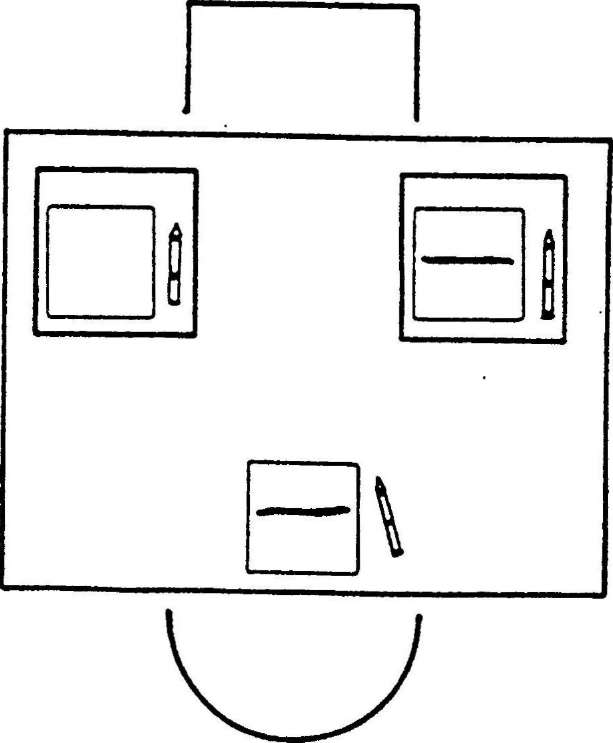 15) Rankų judesiaiVeiksmo atgaminimas , motorika ,2-3m ; bendroji ir smulkioji motorika, vizualinė - motorinė koordinacija, kontrolė ,2-3m .Tikslas: tobulinti rankos judesių koordinaciją .Užduotis : pakartoti paprastus rankos judesius tokius ,kaip plojimas rankomis.Priemonės : virvė, karoliukai.Darbo eiga : paduokite vaikui virvę ir karoliukų , ir leiskite jam įverti jį. Kad gautų kitą karoliukų , vaikas turi suploti rankomis . Iš pradžių jūs suplojate rankomis , o vėliau padedate suploti vaikui . Po to galite plojimą rankomis pakeisti taukšėjimu į stalų . Kad gautų karoliukų, vaikas sutelks dėmesį į jūsų atliekamus veiksmus ir pakartos juos .16) PlastilinasSekimas pavyzdžiu, motorika ,2-3m; smulkiosios motorikos vystymasis, 2-3m.Tikslas : ugdyti rankos judesių savikontrolę, sutelkti dėmesį į mokytojo atliekamus veiksmus.Užduotis : pakartoti du paprastus judesius, atliekamus naudojant plastilinų.Priemonės: plastilinas.Darbo eiga : padalykite plastilinų į keturias lygias dalis ir sudėkite vienoje stalo pusėję , kad vaikas juos aiškiai matytų . Tada vienų gabaliukų paduokite vaikui, o kitų pasiimkite pats. Įsitikinkite , kad vaikas stebi jus, ir voliokite plastilinų į kirmėlės formų. Voliodami sakykite Pasižiūrėk ir pats taip pat padaryk". Jei jis nemėgdžioja padėkite jam savo antrąja ranka . Kai jis pradės ritinti pats , atsilyginkite jam ir padėkite šiuos du panaudotus plastilino gabaliukus į kitų stalo pusę . Pakartokite veiksmą su kitais dviem gabaliukais. Šį kartų plastilinų spausdami ir suplodami lyg blyną .Kai vaikas atkartos jūsų veiksmų, atidėkite šiuos gabalėlius į kitų stalo pusę . Pakartokite veiksmų daug kartų. Kai vaikas labiau įgus ,panaudokite daugiau plastilino gabalėlių ir liepkite pakartoti du judesius .17) Dviejų kūno dalių lietimas pamėgdžiojantPamėgdžiojimas, motorika, 2-3m ; bendroji motorika,rankos ,2-3m; smulkioji motorika, abiejų rankų sąveiką ,2-3m .Tikslas : lavinti dėmesį ir vystyti pamėgdžiojimo įgūdžius . Užduotis : pamėgdžioti tris veiksmų serijas liečiant dvi skirtingas kūno dalis vienu metu. Priemonės: —Darbo eiga: atsistokite priešais vaiką ir įsitikinkite, kad jis žiūri į jus. Palieskite kiekviena ranka skirtingą kūno dalį, pvz . : vieną ranką padėkite ant pilvo, o kitą - ant galvos . Nurodykite , jog jis turėtų pamėgdžioti jus . Sakykite : " Tu taip padaryk ". Rankas laikykite toje pačioje padėtyje ,kad jis turėtų pavyzdį. Jeigu jis nieko nedaro , padėkite jo rankas , kur reikia . Jeigu vaikas bandys pamėgdžioti, padėkite jam, vis kartodami:" Galva ir pilvukas ". Kitos galimos kombinacijos:nosis ir ausis,burna ir plaukai,ausis ir pilvas,galva ir nosis.18)Kalbėjimo imitacijos pratimaiPamėgdžiojimas, motorika ,2-3m .Tikslas : tobulinti motorikos įgūdžius, būtinus kalbos vystymuisi. Užduotis : pamėgdžiojant mokytoją, atlikti žandikaulio ir liežuvio judesius. Priemonės:Darbo eiga : atsisėskite priešais vaiką ir pasakykite : "Daryk taip , kaip aš darau". Atlikite šiuos judesius, kuriuos jis turi pamėgdžioti:prasižiok ir užsičiaupk, paliesk savo dantis;laikyk galvą tiesiai ir judink žandikaulį į dešiną po to - į kairę pusę .Vaikui gali prireikti pagalbos, tidėl būkite pasiruošęs padėti jam judinti žafidikaulį;kramtymo judesių atlikimas;iškišk ir įtrauk liežuvį, iškišęs judink į vieną ir į kitą pusę .Kaip atlyginimą , duokite maisto kąsnelį ( pvz .: morką , kramtomąją gumą).19) Veiksmų pamėgdžiojimasVeiksmą atkartojimas, motorika 2-3m.Tikslas : ugdyti įgūdžius, atgaminant daiktą panaudojimo veiksmą . Užduotis : atkartoti įvairią daiktą panaudojimo veiksmus. Priemonės : medinis šaukštas, puodas, kamuolys, molis .Darbo eiga : atsisėskite priešais vaiką prie stalo . Visus daiktus sudėkite į vieną stalo pusę . Paimkite vieną iš daiktą , įsitikinkite , kad vaikas stebi jus, ir parodykite , kaip tinkamai juo naudotis . Tada vaikas turi atgaminti jūsą veiksmą . Jei būtina, padėkite jam . Po to paimkite kitą daiktą . Pavyzdžiai:mušti ranka į kamuolį,daužyti su šaukštu į puodą ,ridenti kamuolį,išlyginti molį,maišyti puodą su šaukštu,ritinti molį,mėtyti kamuolį į orą .20)Žaidimas su lėleSekimas pavyzdžiu, motorika ,2-3m .; individualus bendravimas l-2m .Tikslas : mokyti žaidimo įgūdžią pamėgdžiojant. Užduotis: pamėgdžioti eilę veiksmą su lėle .Priemonės : dvi lėlės ar medžiaginiai gyvūnai, du maži rankšluostėliai, du šaukšteliai, du puodukai, dvi dėžutės .Darbo eiga : atsisėskite su vaiku prie stalo ar ant lovos, kur jums būtą patogu. Paduokite vaikui lėlę ir po vieną daiktą, kuriuos jūs naudosite. Padėkite savo lėlę priešais save .Vaikas turi padaryti tą patį. įdėkite lėlę į mažą dėžutę ir užklokite rankšluosčiu . Liepkite vaikui atlikti tą patį veiksmą su savo lėle . Pakartokite veiklą , naudodami nosinaitę nušluostyti lėlės nosytei, šaukštą lėlei maitinti ir puodukus .21)Gyvūnų garsų pamėgdžiojimasSekimas pavyzdžiu, vokahizacija, 2-3m .Tikslas : gerinti artikuliaciją , sutelkti dėmesį į bumą, burnos judesius . Užduotis : pamėgdžioti penkių gyvūną garsus . Priemonės: žaisliniai gyvūnai arba piešinėliai.Darbo eiga : atsisėskite priešais vaiką su penkiais žaisliniais gyvūnais ar paveikslėliais . Paimkite  vieną gyvūną ar paveikslėlį ir parodykite vaikui, pamėgdžiokite gyvūno garsą .Įsitikinkite, kad jums tariant garsą vaikas žiūri į jūsų burną . Tada gyvūną paduokite vaikui ir paskatinkite jį pakartoti garsą . Tarkite garsąir pats , kad vaikas turėtų modelį. Geriausiai panaudoti šiuos gyvūnus : šunį, katę, ėriuką , bitę .22) Žaidimas - dainelėSekimas pavyzdžiu, motorika ,3-4m., pirštų - rankų koordinacija, 3-4m.Tikslas : pamėgdžioti rankos judesius ir pozicijas damos metu .          Užduotis : suspausti kumštį ir ištiesti pirštus, pamėgdžiojant suaugusįjį, padėti rankas ant kelių, už nugaros . Priemonės:Darbo eiga : pasirinkite paprastą melodiją, kur žodžiai kartojasi daugelį kartų . Tardami žodžius , atlikite atitinkamus veiksmus . Iš pradžių padėkite vaikui, darbo tempas turi būti lėtas, o po to palaipsniui didinamas .23) PlastilinasSekimas pavyzdžiu, motorika , 3-4m ; ranką motorika, vokalizacija, 2-3m.Tikslas: vystyti rankos pirštą jėgą, sutelkti dėmesį į mokytojo atliekamus veiksmus.Užduotis: padaryti tris formas.Priemonės :plastilinas.Darbo eiga : padėkite ant stalo šešis vidutinio dydžio gabalėlius , tris iš ją padėkite priešais vaiką , o tris -sau . Iš vieno gabalėlio padarykite paprastą daiktą , tokį kaip lėkštė . Vaikas turi padaryti tokį pat . Darydami lėkštę , sakote:" Daryk ir tu ". Jūs tikriausiai turėsite padėti jam pradėti lipdyti. Po to tęskite veiklą su kitu plastilino gabalėliu . Darant dirbinėlį, pasakykite jo pavadinimą ir paskatinkite vaiką pakartoti jį. Šioje veikloje į pagalbą galite pasitelkti trečią asmenį, kuris padėtą vaikui.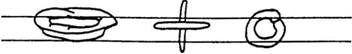 24) Gyvūnų judesių pamėgdžiojimasPamėgdžiojimas, motorika ,4-5m.; bendroji motorika, kurias ,4-5m.Tikslas: lavinti motoriką ir atmintį ( pamėgdžiojimas) . Užduotis: pamėgdžioti trijų gyvūnų judesius .Priemonės : trys minkšti žaislai - gyvūnai arba paveikslėliai ( gyvūnus parinkti tik su jam būdingu judesiu -.paukštis, dramblys, triušis ...).Darbo eiga : raskite užsiėmimo kambaryje plotą , kur jūs abu su vaiku galite judėti aplinkui nebijodami atsitrenkti į daiktus . Parodykite vaikui vieną iš žaislų - gyvūną, kitus padėkite taip, kad vaikas matytų juos žvilgsniu ir žinotų, iš kelių dalių susidės veikla . Parodykite vaikui paveikslėlį ar žaislą , pvz .: paukščio . Sakykite : " Pažiūrėk, kas čia ? Čia paukštis . Paukštis skrenda ." Parodykite rankomis, kaip skrenda paukštis , ir sakykite : " Taip paukštis skrenda Padėkite vaikui rankomis pakartoti jūsų judesį - jūs turite jam padėti plasnoti keletą sekundžių . Pakartokite veiklą su kitais dviem gyvūnais. Vaikas, pakartojęs veiklą su kiekvienu gyvūnu keletą kartų , turėtų matytą paveikslėlį ar gyvūną sujungti su pamėgdžiotu veiksmu . Kai įsitikinsite, kad vaikas lengvai gali įvykdyti šią užduotį , pažiūrėkite , kaip jis tai atliks . Sakykite: „Pažiūrėk- paukštis . Ką paukštis daro ?". Jei vaikas atrodys sumišęs dėl to ,kad nesugeba pakartoti judesio , kartokite užduotį daugiau kartų ir, svarbiausia, neskubėkite, kadangi vaikui labui sunku įsiminti.25) Žaidimas su figūromisImitacija, motorika, 4-5 m.; bendroji motorika, kūnas, 4-5m.             Tikslas: gerinti bendrosios motorikos įgūdžius, pamėgdžiojimą .              Užduotis : pamėgdžioti žmogaus figūras skirtingomis, nejudamomis pozomis.             Priemonės : paveikslėliai su įvairiomis žmonių figūromis skirtingomis nejudamomis pozomis.            Darbo eiga : parodykite vaikui paveikslėlį su žmogaus figūra paprasta poza. Parodyti vaikui tą pozą ir po to padėti jam tai padaryti. Jei yra galimybė Jūsų padėjėjas galėtų padėti vaikui, kol jis priešais save matys jus , modelį . Pradėkite nuo visai paprastų pozų, kad vaikas nebijotų prarasti pusiausvyros. Kai jo bendroji motorika pagerės, pamėgdžiokite sudėtingesnes pozas.26) Dviejų dalių veiksmų pamėgdžiojimasVeiksmų sekimas, motorika , 4-5m.; bendroji motorika, 2-3m.Tikslas : lavinti dėmesį, kito žmogaus veiksmą pamėgdžiojimą ir atmintį. Užduotis: atlikti dviejų dalių veiksmus pamėgdžiojant. Priemonės:	Darbo eiga : įsitikinkite, kad vaikas stebi jus ir atliks paprastus dviejų judesių veiksmus . Būkite tikras, kad vaikas sugebės atlikti kiekvieną judesį .Iš pradžių veiksmą atliekate jūs, o po to vaikas . Pavyzdžiai:paliesti duris, tada apeiti aplink stalą,uždaryti duris ir atsisėsti ant kėdės,pabelsti į stalą, po to pabelsti į duris,sėdėti kėdėje, tada nubėgti prie durų . 27) Garso ir greičio pamėgdžiojimasRegimasis suvokimas, O-l m.; motorikos vystymąsis ,0-lm.Tikslas : vystyti sąvokų : garsia i-tyliai ,greitai-lėtai suvokimą, lavinti dėmesį.Užduotis : pamėgdžioti greičio pakitimus, daužant šaukštu į keptuvę . Priemonės : du šaukštai, dvi keptuvės .Darbo eiga : atsisėskite su vaiku prie stalo, padėkite priešais vaiką ir priešais save po vieną keptuvą ir po vieną šaukštą. Ritmingai daužykite šaukštu į keptuvę . Vaikas turi pamėgdžioti . Jeigu būtina , padėkite jam , bet kiek galima mažiau . Po to pradėkite greičiau daužyti šaukštą į keptuvę (įsitikinkite , kad greičio keitimas yra aiškiai matomas ir girdimas). Jeigu vaikas nepadidina tempo, padėkite jam kita savo ranka . Sakykite :" Daužyk greičiau Po to tempą vėl lėtinkite. Kartokite veiklą daugelį kartų, kol vaikas pats pastebės, jog pakito daužymo greitis ir, prisiderins prie jo .KalbaUžduotys yra skirtos vaikų autistų ekspresyviajai kalbai vystyti . Kiekvienam kalbos išsivystymo lygiui pateikiame pavyzdžių . Šios užduotys pirmiausia buvo panaudotos tėvų ir mokytojų vedamuose užsiėmimuose . Veiklos tikslai: vokalizacijos pradžia , pavienių žodžių tarimas , trumpos frazės , klausimų paklausimas , veiksmų ir įvykių aprašymai, pokalbis . Mokymas siejamas su vaiko interesais. Pvz . , vieniems vaikams patinka dainuoti, kitiems patinka paveikslėliai, tretiems - spręsti galvosūkius .Šių veiklų mokymas yra glaudžiai susijęs su pakartojimu ( 1 dalis ) ir veiksmų atlikimu ( 6 dalis ) . Normali kalba vystosi kartojant, vaikas girdi žodį ir jį pakartoja .191) Balso naudojimo pradžiaVokalizacija, pakartojimas, O -1 m . Tikslas : mokyti tarti garsus .Užduotis : sudaryti sprogstamą garsą , sprogdinant burbulus . Priemonės : muilo burbulų indelis.Darbo eiga : atsisėskite priešais vaiką . Padėkite ant stalo muilo burbulų indelį. Išpūskite keletą burbulų arba tegul pats vaikas juos išpučia . Palieskite burbulą. Jis sprogsta jums tariant : " pokšt " . Stebėkite , ar vaikas domisi burbulais ir garsu . Ir toliau tarkite įvairius sprogimo garsus . Jeigu vaikas nemėgdžioja garso , atkreipkite jo dėmesį į savo bumą , tariant garsą . Už kiekvieną pakartojimą atsilyginkite jam .192) PriebalsiaiVokalizacija, pakartojimas, O - 1 m .Tikslas : ugdyti gebėjimą kartoti paprasčiausius priebalsius . Užduotis : susipažinti su specifiniais priebalsiais ir pakartoti juos kaip dainos dalį.Priemonės : knyga " Senas Makdonaldas " arba šuns, karvės, anties paveikslėliai.Darbo eiga : atsigręžkite į vaiką . Padainuokite . Kai dainuojate apie gyvūnus, pavadinkite juos, parodykite jų paveikslėlius . Atkreipkite vaiko dėmesį į savo bumą, kai mėgdžiojate gyvūno garsą . Pvz., dainuokite :" ...ir fermoje turėjo šunį " ir stebėkite , ar vaikas žiūri į šuns paveikslėlį. Tada vėl atkreipkite jo dėmesį į savo bumą tariant: " Vau - vau čia ". Pabrėžkite garsą v . Panašiai dirbkite mėgdžiodami karvę : " Mū ". Pabrėžkite m . Vėliau skatinkite vaiką tarti garsus kiek galima aiškiau .193) Garsų derinimasVokalizacija, pakartojimas, bendravimas, O -1 m .Tikslas: vystyti vokalizacijos sugebėjimus, būtinus kalbai mokyti. Užduotis: dviejų garsų derinimas. Priemonės: —Darbo eiga : pasisodinkite vaiką ant kelių ir tarkite jau anksčiau išmoktus tarti priebalsius . Kartais vaikas gerai taria priebalsius , gali juos pakartoti be pagalbos ( žr . 192 ) ir pradeda priebalsius derinti su balsiais. Pvz . : vaikas keletą kartų taria " k " garsą , ir keletai sekundžių užsikerta . Tada sakote : *K-oo". Pakartokite tai kelis kartus ir paprašykite pakartoti tą patį.194) Paprastas šauksmasVokalizacija , pakartojimas, O -1 m .Tikslas : vystyti pirminius vokalizacijos įgūdžius .Užduotis : pakartoti ir vartoti paprastus šauksmus ir vystyti ryšio tarp garsų ir poelgių supratimą .Priemonės: kamuolys.Darbo eiga: žaisdami su vaiku kamuoliu, meskite kamuolį ir sakykite: " Och- och ". Pakartokite veiksmą ir garsą daug kartų ir skatinkite vaiką ištarti tą patį garsą . Kai jis ištaria garsus kartu su jumis, meskite kamuolį ir lukterkite prieš tardami garsą . Stebėkite, ar vaikas pats jį taisyklingai ištaria . Jeigu ištaria , jam tuoj pat atsilyginkite. Po to galite sudaryti tokias situacijas, kuriose vaikas galėtų ištarti tuos garsus . Pvz . , kartais dieną staiga meskite ką nors ( įsitikinkite, kad nesuduš ) . Įsitikinkite, kad vaikas stebi jus . Žiūrėkite, ar jis spontaniškai taria " och - och ".195) Pirmieji žodžiaiPakartojimas, vokalizacija, O  . Individualus               bendravimas, O  .      Tikslas : mokyti pasakyti reikšmingą žodį ( o ne garsą ) . Užduotis : tinkamai ir emocionaliai pasakyti paprastus žodžius . Priemonės : kamuolys, bandelė, lėlė .Darbo eiga : geriausia kalbos mokymą pradėti nuo žodžių "mama ", "tėtė ". pasisodinkite vaiką ant kelių veidu į save . Sutelkite jo dėmesį, parodykite į save ir sakykite : " Mama ". Paimkite jo rankas, tieskite jas prie jūsų veido ir daug kartų kartokite žodį . Atsilyginkite vaikui už bet kokias pastangas pakartoti šį žodį. Taip pat mokykite tarti ir žodį " tėtė " . Galima mokyti ir žodžius " šuo " , " lėlė ", tuos daiktus turint šalia . Pirmuosius žodžius pasirinkite tiktai vienskiemenius ar dviskiemenius . Šie žodžiai turi prasidėti tik tais priebalsiais, kuriuos vaikas jau moka tarti.196) Pasisveikinimas ir atsisveikinimasBendravimas, pakartojimas, motorika, 1 - 2 m . Tikslas : plėsti bendravimo žodyną .Užduotis : sakyti " Labas " ir " Sudie " ( " Atia ") atitinkamu laiku . Priemonės: —Darbo eiga : kai jūs išeinate iš kambario ar įeinate į patalpą , kurioje yra vaikas, pradėkite jį mokyti pasisveikinti ir atsisveikinti . Įeidami pakelkite ranką  aukštyn , nusišypsokite ir sakykite " Labas , Pauliau " . Kai jūs abu esate kambaryje ir dar kas nors įeina , padėkite vaikui ištarti : " Labas " . Pakartokite tokį pat veiksmą ir tariant: " Sudie " ( " Viso gero ") . Išeidamas iš  kambario, sakykite " Sudie " ( " Viso gero " ) ir pamojuokite vaikui. Jeigu iš nedaro atsisveikinimo judesių ar garsų , lukterkite prie durų ir toliau mojuokite sakydamas :" Sudie " ( " Atia " ) . Jei jis dar neatlieka veiksmų , pasikvieskite trečią asmenį, kuris padėtų vaikui mojuoti, kai kas nors įeina į kambarį ar išeina iš jo .197) Savo vardo sakymasŽodynas, impresyvioji kalba, bendravimas, 1 - 2 m .Tikslas : vystyti ekspresyviąją kalbą . Užduotis : kreiptis vardu . Priemonės: veidrodis.Darbo eiga : kai vaikas supranta savo vardą, pradėkite jį mokyti kreiptis į save vardu ( žr . 159 ) . Duokite vaikui veidrodį ir parodykite jo atvaizdą jame. Kartokite vaiko vardą daug kartą , parodant į jį ir į jo atvaizdą . Sakykite : " Kas čia ? Čia Tomas ". Kartokite tai daug kartų . Po to sakykite: " Kas čia ? Čia T... " . Pradėkite jo vardą kartu su juo , bet nebaikite , - gal vaikas pats baigs . Pagirkite vaiką tuoj pat po bet kokių pastangų pasakyti savo vardą . Laipsniškai mažinkite pradinį pasakinėjimą . Kai mokomasi ne prie veidrodžio, reikia, kad vaikas daug kartų per dieną ištartų savo vardą . Viena iš tokių galimybių yra pietūs . Prie pietų stalo kiekvienas vaikas turi pasisakyti savo vardą , parodydamas į save . Kai bus Tomo eilė , padėkite jam (jei to reikia ).198) Aplinkos garsaiVokalizacija, impresyvioji kalba, pakartojimas, 1 - 2 m .Tikslas : ugdyti savarankišką vokalizaciją ir gerinti žaidimo įgūdžius . Užduotis : pakartoti įvairius gyvulių ir aplinkos garsus . Priemonės : žaislinis automobilis, šuo, katė .Darbo eiga : kai vaikas be pagalbos gali pakartoti daiktų garsus ( žr. 13 ), mokykite atskirti tuos garsus ir panaudoti juos. Padėkite šunį ir automobilį ant stalo priešais vaiką . Sakykite : "Paduok man tą, kuris sako : " Brr ". Kai jis paduoda mašiną , sakykite : " Gerai, Pauliau " Tada paklauskite jį: " Ką ji ( mašina ) sako ? " . Tegul vaikas pats ištaria garsą ( arba jam padėkite ). Pakartokite veiksmą su kita daiktų pora .199) VeiksmažodžiaiŽodynas, impresyvioji kalba, l - 2 m .Tikslas : veiksmažodžių vartojimas kalboje . Užduotis : tinkamai vartoti veiksmažodžius . Priemonės: paveikslėliai.Darbo eiga : atsisėskite su vaiku prie stalo . Parodykite jam paveikslėlį, kur pavaizduotas žmogus, atliekantis aiškų judesį. Pvz., parodykite paveikslėlį su bėgančiu žmogumi ir sakykite : " Žiūrėk - žmogus bėga " . Kartokite frazę žmogus bėga " daug kartų . Tada paklauskite vaiko : " Ką žmogus daro? Atsilyginkite jam už bet kokį bandymą ištarti veiksmažodį. Veiklą pakartokite su kitais paveikslėliais. Tinka šie veiksmažodžiai : sėdėti, valgyti, miegoti, bėgti, šokti.200) Šeimos nariaiImpresyvioji, ekspresyvioji kalba , 1 - 2 m ,Tikslas: ekspresyviosios kalbos plėtimas. Užduotis : pavadinti šeimos narius . Priemonės : kiekvieno šeimos nario fotografijos .Darbo eiga :parodykite vaikui nuotrauką ir sakykite: "Mama. Čia yra mama. " Tada sakykite : " Kas čia ? Čia yra ... ". Padėkite vaikui ištarti žodį. Vėliau pridėkite antrą nuotrauką . Kaitaliokite abi nuotraukas . Kada jis galės be pagalbos atskirti abi nuotraukas mažiausiai penkis kartus , parodykite tikrus asmenis ir pakartokite klausimą . Kai bus išmokti abu vardai , pridėkite daugiau šeimos narių ir jų nuotraukų .201) DainavimasVokalizacija, suvokimas, pakartojimas, 1 - 2 m .Tikslas : lavinti klausą .Užduotis : keisti toną ir intonaciją, kai dainuojama kartu su kituasmeniu.Priemonės: —Darbo eiga : atsisėskite su vaiku ant grindą ir pradėkite dainuoti paprastą dainelę . Dainuodamas keiskite savo balso toną , kol vaikas galės skirti dainavimą nuo kalbėjimo . Dainos nuotaiką galite paryškinti rankomis bei veido išraišką . Pvz . , dainuokite vaikišką dainelę ir atitinkamose vietose plokite rankomis. Įsitikinkite, kad vaikas stebi jūsų bumą, kai jūs lėtai tariate garsą . Jūs galite pabandyti rankomis liesti ir vaiko burną . Vėliau paskatinkite ji pakartoti jūsų balso ir tono stiprumo pasikeitimus.202) "Dar "Žodynas, bendravimas, 1 - 2 m .Tikslas : vystyti "papildomai " ( " dar " ) supratimą .Užduotis : paprašyti dar norimo daikto .Priemonės : daiktai ar maistas, kurį vaikas labai mėgsta .Darbo eiga : paimkite ir padėkite ant stalo tai, ką vaikas labai mėgsta , bet neleiskite nieko paimti, - priverskite jį pasėdėti keletą minučių. Paduokite jam daiktą ( ar maistą ) ir paklauskite : "Ar nori dar ? ". Pabrėžkite žodį "dar " ir pakartokite jį daug kartų . Tada vėl parodykite vaikui daiktą ( ar maistą ) ir pakartokite klausimą , pakartojant keletą kartų žodį " dar " . Jeigu vaikas bando paimti daiktą ( ar maistą ) be tinkamo atsakymo, nustumiate daiktą ( ar maistą ) atgal ir pakartokite klausimą . Neleiskite vaikui paimti tol, kol neištars garso ar neduos ženklo . Duodamas daiktą ( ar maistą ) sakykite : " Duodu dar ". Kartokite procedūrą , kol baigsis daiktai. Sis veiksmas turi būti kartojamas kiekvieną dieną , kol vaikas galės paprašyti "dar " . Būkite atkaklus , kadangi vaikas , supratęs žodžio " dar " prasmę , pradės prašyti visko, ko jis nori.	203) Vieno žodžio išsireiškimaiŽodynas, 2 - 3 m .; impresyvioji kalba , pakartojimas, 1 - 2 m .Tikslas : ugdyti bendravimo įgūdžius ir plėsti žodyną . Užduotis : išreikšti norą vienu žodžiu . Priemonės : kopėčios, mašina, kamuolys .Darbo eiga : dieną mokyti vaiką ekspresyviosios kalbos . Pvz., kai vaikas nori nulipti laiptais žaisti, trumpam lukterėkite laiptą viršuje ir paklauskite: "Ką tu moti daryti ? " .Tada pasufleruokite jam "lipti žemyti " , pabrėžiant žodį " žemyn“ . Vaikas tol stovės, kol ištars " žemyn ". Taip pat galima klausinėti , ar jis nori " stumti " ar " traukti " žaisdamas su mašina, ar nori " spirti ", ar atmušti "kamuolį. Kiti žodžiai gali būti tokie: kutenti, apkabinti, bučiuoti, atidaryti. Svarbu, kad vaikas išmoktų šiuos žodžius, suprastų, ką jie reiškia.204) Ko jūs norite ?Žodynas, 2 - 3 m .Tikslas : plėsti žodyną, gerinti ekspresyviosios kalbos įgūdžius. Užduotis : nurodyti pageidaujamą daiktą . Priemonės : trys poros žinomų namų apyvokos daiktų .Darbo eiga : vaikui svarbu žinoti , kad jis gali pavartojus kalbą gauti pageidaujamus daiktus . Geras būdas pradėti mokymą - tai duoti pasirinkti v.ieną iš dviejų daiktą . Atsisėskite su vaiku prie stalo ir padėkite du daiktus, pvz . , žaislinį automobilį ir puoduką ( būtina , kad vienas daiktas vaikui nebūtų reikalingas ) . Tieskite jo rankas prie kiekvieno daikto ir jį pavadinkite. Pakartokite daiktų pavadinimus daug kartų . Stebėkite , kad vaiko rankos siektų daiktą tada , kai jį įvardijate . Paklauskite : " Ko nori ? Jei vaikas pasako žodį ar stengiasi jį ištarti, atsilyginkite jam ir leiskite su tuo daiktu pažaisti. Pakartokite procedūrą, kol bus panaudotos visos daiktų poros .205) Priklausomumo sąvokaPosakiai, 2 - 3 m . ; impresyvioji kalba, bendravimas, 1 - 2 m .Tikslas: mokyti suprasti priklausomumo sąvoką .Užduotis : nurodyti, kurio žmogaus kuris daiktas .Priemonės: daiktai, priklaus antys šeimos nariams ( pvz. tėtės batai,mamos suknelė, brolio sunkvežimis, sesers lėlė ) .Darbo eiga : atsisėskite su vaiku prie stalo ir padėkite keturis daiktus . Parodykite kiekvieną daiktą atskirai ir įvardinkite jį. Sakykite : " Tėtės batai " arba " Brolio sunkvežimis " . Pabrėžkite pavadinimą ir priklausomumą . Sakykite : " Paduok tėtės batus " . Kartokite procedūrą , kol jis paduos visus daiktus . Kai vaikas galės atpažinti daiktus, pakartokite klausdami: " Kieno batai ? " . Jei jis stengiasi , padėkite jam , pasakydami pradinį garsą . Atsilyginkite jam tuijau pat , kai tik jis bando įvardinti asmenį, kuriam priklauso daiktas. Nesitikėkite aiškios garso "s " tarties ( pvz.: "Tėtės batai").206) Žaidimas "Taip / ne "Žodynas, impresyvioji kalba, 2 - 3 m .Tikslas : vystyti daiktų pavadinimų suvokimą, gebėjimą klausyti trumpų klausimų ir tinkamai atsakyti: "taip " ar " ne ". Užduotis: atsakyti " taip " arba " ne ", kai rodomas daiktas ir klausiama : "Ar čia ... ? Priemonės : dvi mažos dėžutės ,5-8 daiktai, kurie vaikui yra gerai žinomi (pvz. : batas, puodelis, kamuolys, šaukštas, muilas ) .Darbo eiga : atsisėskite priešais vaiką ir padėkite dvi dėžutes . Parodykite vaikui kiekvieną daiktą ir sudėkite juos į vieną iš dėžučių . Pamatęs kiekvieną daiktą , vaikas žinos , kiek dalių turi užduotis . Paimkite vieną daiktą iš dėžutės ir parodykite jį vaikui . Įsitikinkite , kad vaikas žiūri į daiktą ir paklauskite : "Ar čia batas ? ". Iš pradžių tikriausiai jūs pats turėsite atsakyti : klausimą , kad vaikas galėtų pamėgdžioti jūsų atsakymą . Sakykite : " Ne , tai  ne batas " ir įdėkite daiktą į kitą dėžutę . Taip dirbkite ir toliau , kol visi daiktai bus kitoje dėžutėje . Iš pradžių vaikas tikriausiai sugebės atsakyti tiktai ' taip " arba " ne ", arba galbūt tik kratys ir linksės galva . Vėliau skatinkite raiką pakartoti frazes , pvz . : " Taip , čia puodukas " .Pradėkite veiklą nuo nedidelio daiktų kiekio , kurį palaipsniui didinkite . Atsiminkite, kad daiktai turi būti gerai žinomi. Dienos metu klausinėkite įvairių klausimų, pvz . : "Ar tu nori suptis ? ", "Ar tavo vardas Deivydas ? "208) Daiktų pavadinimaiŽodynas, impresyvioji kalba, 2 - 3 m.; suvokimas, 1 - 2 m .; skaitymas, 6 - 7 m .Tikslas : mokyti atsakyti į klausimus ir pavadinti daiktus . Užduotis : tinkamai pavadinti daiktus .Priemonės : įprastiniai namą apyvokos daiktai, sugrupuoti (pvz. : valgomi daiktai - obuolys, bananas, pyrago gabalas ) .Darbo eiga : išdėstykite daiktus kambaryje aiškiai matomose vietose . Klauskite: " Kas yra valgomas ? " .Vaikas norės nurodyti arba atnešti daiktus, todėl sulaikykite jį. Kai vaikas nurodys daiktą, sakykite : " Gerai, kas čia ? Iš pradžių pats keletą kartų pavadinkite daiktą ir bandykite priversti vaiką pakartoti žodį. Kadangi daugumas žodžių jam sunkūs , tikėkitės tik dalinių atsakymų.209) Sakinių supratimasPosakis, impresyvioji kalba ,2- 3 m.; skaitymas, 6-7 m .Tikslas: panaudoti paprastas sakinio konstrukcijas. Užduotis : pasakyti 3 - 4 žodžių sakinį, kuriame būtą veiksnys ir tarinys . Priemonės : paveikslėliai žmonių, atliekančių veiksmus ( pvz. : bėga, eina, miega ) , didelis kartono lapas .Darbo eiga : padalinkite kartoną į dvi dalis , vienoje pusėje užrašykite " Kas?", o kitoje "Ką veikia ? ". Padėkite šią lentelę priešais vaiką . Sakykite : " Pažiūrėk, žmogus eina " ir padėkite paveikslėlį ant kartono . Tada paimkite paveikslėlį su žmogumi ir padėkite jį kitoje kartono pusėje ( " Kas " ). Atkreipkite vaiko dėmesį į antrą paveikslėlį ir sakykite : " Pažiūrėk, kas ? Bandykite priversti jį pasakyti " žmogus " ( arba berniukas ) . Jeigu jis nereaguoja, atkreipkite jo dėmesį vėl į pirmą paveikslėlį, pakartokite sakinuką " žmogus eina " . Po to nukreipkite jo dėmesį į antrą paveikslėlį ir sakykite : "Kas ? Žmogus ? " Pakartokite procedūrą panaudodami kitus paveikslėlius su veiksmais , tokiais kaip : bėgimas , jodinėjimas , vairavimas, plaukimas ar šokinėjimas . Būkite įsitikinęs , kad visi veiksmai yra gerai žinomi. Žmogaus lytis visuose trijuose paveikslėliuose turi būti ta pati.210) DydisŽodynas, 3 - 4 m .; impresyvioji kalba, 2 - 3 m .Tikslas : dydžių suvokimas.Užduotis : atsakyti į klausimą : " Kokio dydžio ? "Priemonės : du skirtingo dydžio tapatūs daiktai ( pvz. : kubeliai,rutuliukai).Darbo eiga : padėkite du skirtingo dydžio kubus ant stalo priešais vaiką . Sakykite: " Paduok didelį ". Kai vaikas paduos jums didesnįjį kubą, sakykite: ~ Gerai, didelis ". Tada pakelkite kubą ir paklauskite : " Kokio dydžio ? ". Iš pradžių keletą kartų jūs pats turėsite atsakyti į savo klausimą . Sakykite : "Pažiūrėk, didelis. Dabar tu pasakyk: didelis . " Atsilyginkite jam už bet kokį bandymą sakyti žodį.211) Jis ir jiŽodynas, 3 - 4 m .Tikslas: asmeninių įvardžių vartojimas.Užduotis : tinkamai vartoti įvardžius jis ir ji.Priemonės .'paveikslėliai, vaizduojantys vyrus ir moteris, atliekančiusveiksmus (įsitikinkite, kad paveikslėliuose būtų aiški žmogaus lytis ) .Darbo eiga : atsisėskite šalia vaiko prie stalo . Parodykite jam paveikslėlį, kuriame nupieštas sėdintis vyras . Sakykite : " Pažiūrėk, jis sėdi " . Pabrėžite įvardį. Pakartokite procedūrą su moters ar mergaitės paveikslėliu . Sakykite : " Pažiūrėk, ji bėga " . Padėkite mergaitės paveikslėlį šalia vyro paveikslėlio, įsitikinkite , kad vaikas žiūri į paveikslėlius , kol jūs kartojate frazes , pabrėždami skirtingus įvardžius . Kartokite veiklą su įvairiais paveikslėliais . Dėdami paveikslėlius į atitinkamas krūvas ( vyrai I moterys ) visada pabrėžkite įvardžius . Paprašykite ir vaiko parodyti , kurioje krūvoje turėtų būti paveikslėlis . Kai vaikas mokės rūšiuoti paveikslėlius be jūsų pagalbos , prieš dedant paveikslėlį, paklauskite : "Kas ( bėga ) ? " . Po to ištarkite pradinį įvardžio garsą ir paskatinkite vaiką pabaigti atsakymą : "Ji ( bėga)" . Frazės turi būti paprastos ir trumpos . Iš pradžių tegul pakartoja tik įvardžius . Kai kalbos įgūdžiai pagerės, bandykite priversti pakartoti visą frazę .212) Ant! Po!Žodynas, 3 - 4 m .; impresyvioji kalba, 1 - 2 m . Tikslas : orientacija erdvėje .Užduotis : vartoti žodžius ar ženklus "ant " ir "po ", nurodant saldumyno vietą .Priemonės : trys puodukai, saldumynai.Darbo eiga : atsisėskite prie stalo ir parodykite vaikui saldumyną . Padėkite jį po vienu  puodeliu . Vaikas jį turi pasiekti. Taip kartokite keletą kartų . Dėkite saldumynus po ir ant puodelio. Po to prieš paimant saldumyną pradėkite reikalauti atsakymo . Sakykite : " Pažiūrėk , po " ir padėkite saldumyną po puodeliu . Klauskite : " Kur jis ? " ir lėtai sakykite žodį "po " keletą kartų . Jeigu būtina , palieskite vaiko burną parodydami kaip jis turėtų pamėgdžioti jus . Iš pradžių vaikas žodį Ištars neaiškiai . Palaipsniui reikalaukite vis  tikslesnio   ištarimo.213) Ar... ar klausimaiPosakis, 3 - 4 m .; impresyvioji kalba, 2 - 3 m . Tikslas : lavinti ekspresyviąją kalbą .Užduotis : savarankiškai pasirinkti ir tą pasirinkimą išreikšti žodžiu . Priemonės : namų apyvokos daiktai.Darbo eiga : šiai veiklai išnaudokite kiekvieną progą . Pvz . , padėkite dvi knygutes priešais vaiką ir klauskite : " Tu nori tos ar šitos ? " . Kada vaikas pačiups vieną iš knygų., pakartokite klausimą ir tada sakykite : " ( Vardas ) nori tos ". Vaikas turi pakartoti. Galima duoti pasirinkti maistą, žaislus ir 1.1. Po to pradėkite užduoti sunkesnius klausimus, įtraukiant daiktų pavadinimus, rūšis ar spalvas . Pvz., parodykite raudoną kubą ir klauskite : " Čia raudonas ar mėlynas ? ".214) Stuktūriniai pokalbiaiPokalbis, 3 - 4 m .; impresyvioji kalba, bendravimas, 2 - 3 m .Tikslas : vystyti gebėjimą atsakyti į klausimus . Užduotis : teisingai atsakyti į paprastus klausimus . Priemonės .'paveikslėliai, rutuliukai, puodukas.Darbo eiga : vaiko žodynas didėja , bet jam reikia išmokti tinkamai pavartoti žodžius pokalbio metu . Atsisėskite šalia vaiko ir padėkite tris rutuliukus ir puodelį . Sugalvokite pokalbio temą , pagal kurią jūs užduosite vaikui tris klausimus . Pvz. :„Ką mes perkame bakalėjos parduotuvėje ? " , „Kaip mes einame į parduotuvę ? "„ Ką mes darome su maistu, kurį perkame bakalėjos parduotuvėje ? " Po to, kai vaikas atsakys į klausimus, įdėkite vieną rutuliuką į puodelį. Tai leis vaikui matyti, į kiek klausimų jis turės atsakyti. Jeigu jis neteisingai atsako į klausimus, pasufleravimui parodykite paveikslėlius. Pvz., jeigu jis neatsako „mašina " į antrą klausimą , kuris pateiktas aukščiau , parodykite jam mašinos paveikslėlį ir pakartokite klausimą .215) Trumpos žinutės perdavimasPokalbis, bendravimas, 3 - 4 m .Tikslas : gerinti atmintį.Užduotis : įsiminti trumpą ( 4-6 žodžių ) žinutę ir perduoti ją kitam žmogui.Priemonės: —Darbo eiga : jūs su vaiku sėdite viename kambaryje , o kitame pasodinkite erčią asmenį. Nuveskite vaiką į kitą kambarį, kad jis galėtų pamatyti, kur yra šitas žmogus . Kiekvienas žmogus turi turėti saldumynų . Pasakykite vaikui trumpą žinutę ir liepkite ją pasakyti kitam žmogui. Pvz ., sakykite : "Nueik ir pasakyk tėtei: atsistoti ". Jeigu vaikas neina, pakartokite žinutę . Jeigu nuėjęs pas kita asmenį jis nieko nesako , pasufleruokite klausdami : "Ką mama sakė?" . Jeigu vaikas dvejoja , pasufleruokite : " Atsistoti ? " . Kai vaikas pasakys žinutę , atsilyginkite jam ir paprašykite perduoti panašią žinutę mamai. Palaipsniui duokite sudėtingesnes žinutes . Vaikas visada privalo pats suprasti žinutės turinį.216) DaugiskaitaPosakis, 3 - 4 m . ; impresyvioji kalba, 3 - 4 m .Tikslas : daugiskaitiniai daiktavardžiai.Užduotis: vartoti daugiskaitą .Priemonės: namų apyvokos daiktai. Darbo eiga : atsisėskite su vaiku prie stalo ir padėkite vieną iš daiktų priešais vaiką . Dėdami daiktą , pavadinkite jį. Pvz ., jūs dedate bandelę ir sakote : uPažiūrėk, bandelė ". Neleiskite paimti jos, bet klauskite : " Kas čia ? ". Kai jis atsakys " bandelė ", šalia padėkite dar tris bandeles . Atkreipkite jo dėmesį į bandeles ir sakykite : " Pažiūrėk , čia bandelės " . Pabrėžkite daugiskaitą . Pakartokite žodį " bandelės " daug kartų . Tada parodykite vieną bandelę ir sakykite : " Pažiūrėk , bandelė ", po to parodykite tris bandeles ir sakykite : "Pažiūrėk, bandelės " . Vėl parodykite vieną bandelę ir paklauskite : " Kas čia?". Kai jis atsakys " bandelė ", pakartokite tą patį su keliomis bandelėmis.217) Figūrų pavadinimaiŽodynas, 4 - 5 m .; regimasis suvokimas, 2 - 3 m .Tikslas : ekspresyviosios kalbos gerinimas .Užduotis : žodžiu pavadinti tris figūras ( kvadratą, trikampį, apskritimą).Priemonės : geometrinės figūros ( apskritimas, trikampis, kvadratas ) .Darbo eiga : po to, kai vaikas mokės paduoti jums reikalingą figūrą vykdant komandą : " Paduok man " (žr. 176) , pradėkite mokyti pavadinimą . Kai vaikas jums paduos figūrą, pakelkite ją ir pakartokite pavadinimą daug kartų. Tada paklauskite vaiko : " Kokia čia figūra ? " . Iš pradžių , toks žodis kaip trikampis bus labai sunkus , tačiau atsilyginkite už bet kokį bandymą ištarti žodį . Palaipsniui reikalaukite aiškesnio ir tikslesnio pasakymo , kol mokės pasakyti žodį aiškiai ir savarankiškai.218) Žodinis daiktų naudojimo aiškinimasPosakis, 4-9 m. impresyvioji kalba, 3-4 m.Tikslas :mokyti nusakyti daiktų panaudojimą. Užduotis: žodžiu paaiškinti daiktų naudojimą. Priemonės: keturi daiktai (pvz.: knyga, šaukštas, puodelis, žaislas ).Darbo eiga: kai vaikas pažįsta daiktus ir gali pademonstruoti jų naudojimą (žr. 11 ir 12 ), mokykite jį žodžiais nusakyti jų naudojimą.  Pvz.: duokite vaikui knygą ir sakykite:" Pažiūrėk, knyga. Ką tu darai su knyga?". Vaikas pradės skaityti knygą. Po to duokite  šaukštą ir sakykite: "Pažiūrėk, šaukštas. Ką tu darai su šaukštu? Tu valgai su šaukštu". Neduokite jam šaukšto, kol žodžiu nepasakys jo naudojimo. Kiekvieno daikto panaudojimą reikia ištarti aiškiai, kad vaikas turėtų219)Laiko sąvokosŽodynas, impresivioji kalba, 4-5 m.Tikslas:laiko sąvokų mokymas, žodyno plėtimas. Užduotis:atsakyti į klausimus.Priemonės:paveikslėliai ( pvz.:žmogus bėga, valgo ir miega).Darbo eiga: parodykite vaikui vieną paveikslėlį ir paprašykite jo paaiškinti, kas čia pavaizduota. Pvz., parodykite jam miegančio berniuko paveikslėlį ir paklauskite: "Ką berniukas daro?". Kai jis atsakys:" Miega", sakykite .-"Teisingai. Berniukas miega. Berniukas miega naktį". Pakartokite žodį naktis" keletą kartų, susiejant jį su žodžiu "miega". Pakartokite veiklą su kitais paveikslėliais. Po to, kai vaikas bus girdėjęs žodžius: 'naktis", "diena", "rytas", kartokite veiklą, klausdami: "Kada berniukas miega?" Jeigu jis dvejoja, ištarkite garsą "n". Po to vėl apverskite klausimą: 'Ką berniukas daro naktį?". Pabandykite išgauti atsakymą : "Miega" be paveikslėlio.220) SkaičiavimasŽodynas, 4-5 m.; pakartojimas, 2-3 m.Tikslas: turtinti žodyną ir formuoti skaičiaus sąvokos supratimą. Užduotis: skaičiuoti iki 5 ( be pagalbos ). Priemonės: kaladėlės.Darbo eiga: stebėkite, ar vaikas gali pamėgdžioti skaičių garsus. Paprašykite jo paduoti tam tikrą kubelių kiekį. Kai paduos reikiamą kiekį, lėtai skaičiuokite kubelius ir dėkite į krūvą. Pvz., sakykite: " Paduok, man tris kubelius". Kai vaikas paduos, skaičiuokite: "Vienas, du, ... ". Dvejokite prieš sakydamas "trys". Paklauskite vaiko: "Koks kitas?" Atsilyginkite jam už bet kokį mėginimą pasakyti "trys". Kartokite procedūrą daug kartų.221)Spalvų pavadinimaiŽodynas, 4-5m.; Impresyvioji kalba, 3-4 m.Tikslas: vartoti būdvardžius, formuoti spalvą sąvokos supratimą. Užduotis :pavadinti 4 spalvas.Priemonės: spalvoti kubeliai (raudonas, geltonas, žalias, mėlynas ).Darbo eiga: atsisėskite prie stalo priešais vaiką. Priešais jį padėkite spalvotus kubelius . Kai vaikas mokės įvykdyti prašymus: "Paduok ( mėlyną)." (žr.182), pradėkite mokyti pavadinti spalvas. Spalvų pavadinimus tarkite lėtai ir aiškiai. Paklauskite: "Kokios jis spalvos?" Pasufleruokite jam šnibždėdami pavadinimą. Kai pasakys spalvos pavadinimą, atsilyginkite jam ir sakykite "Gerai. Tai ( mėlyna ) ".222)Pasakojimas-IPokalbis, 4-5 m; Impresyvioji kalba, 3-4 m; Bendravimas, 2-3 m.Tikslas: ekspresyvios kalbos lavinimas, atminties lavinimas. Užduotis: papasakoti matytą pasaką. Priemonės: televizorius.Darbo eiga: po to, kai vaikas pažiūrės vieną iš savo mėgstamą laidą, užduokite kelis paprastus klausimus. Pvz., jeigu žiūrėjo "Sezamo gatvę", galite paklausti: „Kas atsitiko Oskarui?" Kai jis trumpai atsakys, paklauskite: "Kas tada atsitiko?". Vaikas lengviau kalbės apie jam įdomius dalykus.223) Pasakojimas-IIPosakis. 5-6 m; impresyvioji kalba, 3-4 m.Tikslas: gerinti pokalbio įgūdžius. Užduotis: papasakoti paveikslėlį Priemonės: paveikslėliai.      Darbo eiga: parodykite vaikui paveikslėlį, apie kurį jis turi papasakoti. Galimi klausimai: „Ką berniukas vilki?", „Kaip jis jaučiasi? Ar jis liūdnas ar laimingas ? "Ar čia yra daugiau gyvūnų?" . Padėkite jam pradėti ir tegul kiek galima išsamiau aprašo paveikslėlį.224) Laiko sąvokosPosakis, 5-6 m; impresyvioji kalba, 3-4 m.Tikslas: turtinti žodyną ir formuoti laiko sąvokų supratimą. Užduotis: tinkamai naudoti žodžius: "vakar", "šiandien", "rytoj". Priemonės: popieriaus lapas, paveikslėliai, vaizduojantys kasdieninius įvykius.Darbo eiga: padarykite lentelę, vaizduojančią savaitės dienas ( žr. 7.2 ). Taip pat naudokite paveikslėlius, vaizduojančius, ką vaikas darys kiekvieną dieną. Kasdien nuveskite vaiką prie lentelės, ir išaiškinkite jam. Sakykite: "Pažiūrėk, šiandien tu eisi į mokyklą, valgysi pietums spageti ir žiūrėsi TV". Pabrėžkite žodį. "šiandien" ir paprašykite pakartoti vaiko, ką jis šiandien darys. Po to pradėkite mokyti žodžio "vakar" reikšmės. Sakykite: "Pažiūrėk, vakar tu ėjai į mokyklą, valgei sumuštinius ir žaidei lauke". Tada paklauskite jo: "Ką tu darei vakar?" Jeigu jis atrodo sumišęs, parodykite jam tą lentelės dalį. kai vaikas išmoks vartoti "šiandien", "vakar", pakartokite procedūrą su žodžiu "rytoj".225) Savaitės dienosPosakis, 5-6 m; impresyvioji kalba, 3-4 m.Tikslas: lavinti ekspresyviąją kalbą ir formuoti laiko sąvokų supratimą. Užduotis: išvardinti eilės tvarka savaitės dienas. Priemonės: savaitės veiklos lentelė (žr. 224 )Darbo eiga: pradėkite mokyti savaitės dienų pavadinimų. Paimkite lentelę ir sakykite: "Pažiūrėk, šiandien yra pirmadienis, tu eisi į mokyklą, valgysi sumuštinius pietums ir plaukiosi." Jis turi pakartoti tai, ką jūs pasakėte. Jeigu jis nepasakys dienos, sakykite: "Pažiūrėk, šiandien yra pirmadienis. Kokia šiandien diena? Šiandien yra pirmadienis". Analogiškai mokykite sąvokos "sekmadienis". Sakykite: "Vakar buvo sekmadienis. Tu ėjai Į parką ir tada valgei pietums picą". Vaikas turi kartoti pavadinimus kartu su jumis.BendravimasBendravimas yra pati paprasčiausia mokymo dalis . Jis yra susijęs su kalba ir elgesiu . Nors vaikai autistai atsimins tik keletą pasisveikinimų , tačiau svarbiausia bendraujant yra kontaktas ir malonumas . Bendravimo ir socialinio žaidimo įgūdžiai turi būti mokomi . Aukštesnio lygio socialiniai įgūdžiai siejasi su savitvarka .246) KutenimasBendravimas, O -1 m .Tikslas : pajausti fizinio kontakto malonumą . Užduotis : tinkamai reaguoti į draugišką, fizinį kontaktą . Priemonės : lėlė arba medžiaginis gyvūnas .Darbo eiga : atsisėskite su vaiku ant lovos, kilimo ar kur kitur. Paimkite lėlę ar medžiaginį gyvūną ir sakykite: "Pažiūrėk ". Pabandykite sutelkti jo dėmesį į gyvūną ar lėlę. Jeigu būtina, pamojuokite žaislu vaiko regėjimo lauke .Kai jūs pakutenate jį, nusijuokite ir sušnibždėkite : kuti - kuti " . Stebėkite , ar jis parodys, jog nori daugiau . Veiklą tęskite tol, kol vaikui patinka .247) Ku- ku ( slėpynės )Bendravimas, O -1 m .Tikslas : skatinti abipusį bendravimą ir ilginti žvilgsnio laiką . Užduotis : išlaikyti žvilgsnį, mažiausiai 3 sek . Priemonės : didelis rankšluostis .Darbo eiga : atsisėskite priešais vaiką, kad liestųsi keliai. Pakelkite rankšluostį , kad vaikas negalėtų jūsų matyti. Paklauskite : " Kur yra Barbara? " ir lėtai leiskite žemyn rankšluostį, kol pamatysite jos akis . Sakykite: " Ku - kū " ir greitai pakutenkite ją . Kartokite veiklą daug kartų. Stebėkite, ar ji žiūrės į jūsų akis, kai bus nuleistas rankšluostis . Taip pat stebėkite, ar ji tikisi pakutenimo . Iš pradžių laikykite žvilgsnį bent tris 3 sek., o po to palaipsniui ilginkite laiką248) Arkliukas - sūpynėsBendravimas, 1 - 2 m .; bendroji motorika, 2 - 3 m .Tikslas : mokyti ramiai ir tyliai žaisti, skatinti abipusį bendravimą . Užduotis :joti ant arkliuko 2-3 minutes . Priemonės : arkliukas - sūpynės .Darbo eiga : pasodinkite vaiką ant arkliuko ir pasupkite jį keletą minučių. Palaipsniui mažinkite savo pagalbą, kol vaikas pats pradės suptis . Bandykite pasiekti, kad vaikas jotų ritmingai. Jeigu vaikas bus susijaudinęs, nukelkite jį nuo arkliuko , kol apsiramins , o po to vėl pasodinkite . Iš pradžių stebėkite, kad nebūtų per didelis supimosi greitis, o paskui leiskite suptis vaikui pačiam.249) PabučiavimasBendravimas, 1 - 2 m .; bendroji motorika, kūnas, 2 - 3 m .Tikslas : paprašius pabučiuoti.Užduotis : paliesti burna suaugusiojo skruostą .Priemonės: —Darbo eiga : nors vaikui nepatinka , kai jis yra liečiamas , apkabinamas , jį galima išmokyti pabučiuoti jus , duodant saldumynus . Kai jis mokės pabučiuoti ir mažiau bijos fizinio kontakto, jūs galite paprašyti pabučiuoti tėtę, mamą, močiutę ar brolį. Pasibaigus užsiėmimui, pakvieskite vaiką prie savęs ir sakykite : " Pabučiuok mane " , ir palieskite jos pirštu savo skruostą. Pasilenkite, kad jūsų skruostai liestųsi su jos burna . Tada pagirkite jį ir leiskite eiti žaisti. Kartokite tai kiekvieną dieną , kol jis pats prieis jums paprašius prie jūsų ir pabučiuos jus . Po to paprašykite, kad jis pabučiuotų tėtę, brolį.250) Žaidimas su mašinaBendravimas, bendroji motorika, rankos, 1 - 2 m .Tikslas : gerinti žaidimo įgūdžius .Užduotis : ridenti mašiną pirmyn ir atgal.Priemonės: žaislinė mašina, saldumynai.Darbo eiga: atsisėskite su vaiku ant grindų, kelių žingsnių atstumu vienas nuo kito . Sakykite: " Pažiūrėk , mašina " ir pastumkite mašiną su saldumynu vaiko link . Įsitikinkite , kad vaikas mato , kaip jūs įdedate saldumynus . Paraginkite jį pastumti mašiną jums atgal, po to, kai jis paims saldumyną. Iš pradžių šiai veiklai gali prireikti antro asmens , kuris atsisėstų šalia vaiko ir padėtų paimti saldumyną bei nustumtų mašiną atgal . Kai jums atridens mašiną, vėl įdėkite saldumyną ir pakartokite procedūrą . Kiekvieną kartą kartokite žodį " mašina ". Tęskite veiklą tol, kol ji patiks vaikui.251) Pagalba kitiemsBendravimas, bendroji motorika, kūnas, 2 - 3 m .Tikslas : suprasti kito žmogaus norą .Užduotis : išmesti servetėlę į šiukšlių dėžę .Priemonės: servetėlės, šiukšlių dėžė .Darbo eiga : po valgio padėkite vaikui paimti jo senutėlę ir nunešti išmesti į šiukšlių dėžę . Vaikas turi išmesti servetėlę ir grįžti prie stalo . Duodant servetėlę sakykite: " Prašau išmesti ", nusišypsokite, o jam paėmus servetėlę sakykite: "Ačiū ". Taip pat skatinkite, kad imdamas servetėlę vaikas žiūrėtų į akis . Prisiminkite, kad jūsų nurodymai turi būti aiškūs, suprantami, ir kad vaikas turi žinoti, kur yra šiukšlių dėžė252) SlėpynėsBendravimas, bendroji motorika, kūnas, 2 - 3 m .; impresyviojikalba, 1 -2m.Tikslas : skatinti abipusį bendravimą .Užduotis : pasislėpti nuo žmogaus, surasti pasislėpusį žmogų .Priemonės: —Darbo eiga : kambaryje turi sėdėti tėtė ar klasės draugas . Paimkite vaiką už rankos ir sakykite: " Slėpkis nuo tėtės" . Veskite jį už durų , už kėdės ar po stalu. Mokykite jį pasislėpti trijose skirtingose vietose. Nuolat kartokite žodį "slėptis " . Vaikas pasislepia vienoje iš nurodytų vietų . Kitas žmogus rikteli: " Kur Paulius ?". Tada padėkite vaikui atsistoti ar pakelti ranką . Kitas žmogus turi pribėgti prie vaiko ir apkabinti jį. Po to apsikeiskite vietomis. Pvz., tėtė pasislepia, o vaikas turi jį surasti.253) Žaidimas su lėleBendravimas, 2 - 3 m .; pakartojimas, motorika, 1 - 2 m .Tikslas : skatinti abipusį bendravimą, vystyti žaidimo įgūdžius . Priemonės : lėlė, šukos, kempinė.Darbo eiga : sudarykite veiksmą eilę , kurią vaikas turės atlikti su lėle . Bandykite pasiekti, kad jis elgtųsi su lėle taip, kaip jūs su juo . Pvz.: eidama miegoti mergaitė turi paguldyti į lovytę ir lėlę. Kai jūs ją prausiate, padėkite jai kempine nuprausti lėlės veiduką . Kai šukuojate jos plaukus, paduokite ir jai šukas . Sugalvokite ir daugiau veiksmų . Bandykite , kad mergaitė jaustų atsakomybę už lėlės priežiūrą , kaip kad jūs jaučiate atsakomybę už ją .254) Žaidimas su kaladėlėmisBendravimas, 2 - 3 m .Vizualinė - motorinė koordinacija, 1 - 2 m .Tikslas : skatinti abipusį bendravimą .Užduotis : žaidžiant kartu su mokytoja iš kaladėlių pastatyti bokštą . Priemonės: kaladėlės.Darbo eiga : atsisėskite su vaiku prie stalo arba ant grindų . Tris kaladėles padėkite prieš vaiką ir tris prieš save. Padėkite vieną savo kaladėlę, parodykite vieną iš vaiko kaladėlių, sakykite: " Uždėk ", ir parodykite į savo padėtosios kaladėlės viršų. Padėkite vaikui uždėti kaladėlę . Kai vaikas padės savo kaladėlę, ant jos viršaus vėl uždėkite savo. Tada parodykite kitą vaiko kaladėlę ir sakykite: " Uždėk " . Jei vaikas norės padėti kaladėlę, kai yra jūsų eilė, valandėlei sulaikykite jo ranką, padėkite savo kaladėlę ir toliau tęskite žaidimą.255) Žaidimas su lėleBendravimas, 3 - 4 m .; pokalbis, 2 - 3 m .Tikslas : skatinti abipusį bendravimą, lavinti žaidimo įgūdžius. Užduotis : imituoti lėlių bendravimą . Priemonės: lėlės.Darbo eiga : paimkite lėlę į savo rankas ir pažaiskite su vaiku. Pokalbio metu jį pakutenkite lėlės rankyte. Paskatinkite jį atsakyti lėlės maniera. Užuot žiūrėjęs į jus, vaikas turi žiūrėti į lėlę. Kai jis pradės suvokti esmę, paduokite jam kitą lėlę ir parodykite kaip su ja žaisti. Bandykite pakutenti jo lėlę su savąja. Iš pradžią žaiskite trumpai, bet palaipsniui laiką ilginkite .256) VaidinimasBendravimas, 3 - 4 m.; pakartojimas, motorika, 2 - 3 m.Tikslas : ugdyti vaizduotę, žaidimo įgūdžius. Užduotis : suvaidinti paprastus epizodus . Priemonės:—Darbo eiga : bandykite įtraukti vaiką į bet kokią veiklą . Stenkitės sukelti vaiko susidomėjimą jūsų veiksmais. Jam reikės didelės pagalbos, kad suprastų, ko iš jo norima. Iš pradžių jis tikriausiai tik pamėgdžios jūsų veiksmus, jų nesuprasdamas. Galimi šie epizodai:Jūs esate medžiai. Sakykite: "Būkime medžiais ". Iškelkite savo rankas lyg šakas, po to sakykite: " Pučia vėjas " judinkite rankas ir šnypškite. Vaikas turi pamėgdžioti jus.Jūs vairuojate automobilį. Atsisėskite ant sofos šalia vaiko. Sakykite: "Žžž ... " Jis turi pamėgdžioti jūsų veiksmus. Po to atsistokite nuo sofos ir įsivaizduokite, jog uždarote automobilio duris .P. S. Kalba turi būti paprasta, aiški.257) Stalo paviršiaus nušluostymasBendravimas, 3 - 4 m .Tikslas: mokyti organizacijos, dėmesio lavinimas . Užduotis : nušluostyti stalą .Priemonės .'padėklas, kempinė, popierinis rankšluostis.Darbo eiga : visą laiką visas priemones laikykite toje pačioje vietoje. Prieš kiekvieną užsiėmimą patikrinkite, ar jos savo vietose ir paruoškite naudojimui. Paimkite vaiko ranką ir parodykite, kaip reikia nušluostyti stalą sudrėkinta kempine. Iš pradžių mokykite nušluostyti stalo kraštus, pereinant į stalo centrą. Po to jis turi kempinę padėti ant padėklo ir pakartoti procedūrą su popieriniu rankšluosčiu, kad stalas būtų sausas. Pagaliau vaikas turi nunešti į vietą padėklą. Padėjus padėklą, užsiėmimas yra baigtas, ir vaikui leidžiama daryti, ką jis nori.258) Žaidimas : imk ir duokBendravimas, 3 - 4 m.; posakis, 2 - 3 m.Tikslas : bendraujant jausti malonumą .Užduotis : duoti ar imti daiktą ir sakyti: "Ačiū " "Prašom".Priemonės: didelė dėžė, maži žaislai, saldumynai.Darbo eiga : į pagalbą reikės pasitelkti dar vieną žmogų, tai gali būti sesuo, tėtė ar klasės draugas. Padėkite dėžę su žaislais ant grindų. Visi trys atsisėskite ant grindų. Paprašykite vaiko sesers paimti iš dėžės žaislą ir paduoti jį jums. Sakykite: " Ačiū ". Tada ji turi paimti kitą žaislą, pvz. vaiko mėgstamą mašiną, ir paduoti jam. Pasufleruokite vaikui, jog reikia paimti mašiną ir pasakyti: " Ačiū ". Jam pasakius „Ačiū ", sesuo turi nusišypsoti, pasakyti: "Prašom" ir apkabinti jį. Tada vaikas turi paimti iš dėžutės daiktą ir duoti seseriai. Ji turi atsakyti taip pat mandagiai. Tęskite šią veiklą tol, kol dėžutėje neliks žaislų. Kai užsiėmimas bus baigtas, leiskite vaikui pažaisti su tais žaislais arba duokite saldumyną . Iš pradžių vaikui reikės labai daug padėti, jam bus sunku ištarti: "Ačiū ". Priimkite bet kokį atsakymo variantą, bet palaipsniui reikalaukite aiškesnio ištarimo.259) Stalo serviravimasSavarankiškumas, 3 - 4 m .Tikslas: mokyti atlikti naudingus darbus. Užduotis: išdėstyti stalo įrankius. Priemonės : stalo įrankiai, lėkštės .Darbo eiga : serviruokite stalą pats, bet nepadėkite šaukštų. Parodykite vaikui šaukštą ir sakykite: " Pažiūrėk , šaukštas ". Tada paduokite jam reikiamą šaukštų kiekį. Nurodykite, kur padėti šaukštą, sakykite: " Padėk šaukštą ". Jeigu jis atrodo sumišęs, pats padėkite šaukštą į reikiamą vietą. Pagirkite jį už kiekvieną tinkamą padėjimą. Po to, kai jis mokės tinkamai padėti šaukštus, nurodžius vietą ir duodant žodinę komandą, pradėkite naudoti tik žodinę komandą: " Padėk šaukštą Stebėkite, ar jis teisingai padės šaukštą. Po to kartokite veiklą, naudojant peilius ir šakutes.260) Buities darbaiSavarankiškumas, 4 - 5 m .Tikslas: gerinti savarankiško darbo įgūdžius.Užduotis : atlikti naudingus darbus be pagalbos ar priežiūros.Priemonės: servetėlės, stalo įrankiai.Darbo eiga : sugalvokite kelis paprastus darbus, kurie vystys savarankiško darbo įgūdžius ir leis vaikui pasijusti naudingu. Užduotys gali būti įvirios: servetėlių lankstymas, suplautą stalo įrankių rūšiavimas, dulkių valymas nuo baldų. Užduotys turi būti kūrybiškos, tačiau paprastos ir malonios. Iš pradžių, jūs apsimeskite, jog esate užsiėmęs, bet būkite tame pačiame kambaryje, nes vaikui gali prireikti pagalbos. Kai vaikas įpras dirbti vienas, galite išeiti į kitą kambarį. Sudarykite lentelę, kurioje atsispindėtų, ką vaikas turi atlikti ir kokį gaus apdovanojimą (9.1). Prasidėjus "darbo laikui", nuveskite jį prie lentelės ir parodykite, ką jis turi daryti. Po to prijunkite antrą užduotį ir stebėkite, ar pabaigęs pirmąją pradės ir antrą.P. S. Duoti tiktai tokias užduotis, kurias vaikas jau atliko anksčiau ir galės jas atlikti be pagalbos.261) VaidinimasBendravimas, 4 - 5 m.; impresyvioji kalba, 3 - 4 m .Tikslas: gerinti žaidimo įgūdžius, skatinti abipusį bendravimą. Užduotis : dalyvauti 5 min. vaidinime. Priemonės: gyvūnas.Darbo eiga : sugalvokite 5 min. vaidinimą, kur jums abiems reikės atlikti kokius nors veiksmus. Pvz.: jūs galite vaidinti lokio medžioklę. Paslėpkite šį gyvūną ir tada eikite jo ieškoti. Eiti reikia ant pirštų galų. Vaikas turi kilnoti daiktus ir žiūrėti, ar nėra čia lokio. Surastas žvėris vejasi vaiką, o šis bėga nuo jo slėptis. Vaidinimams sukurti pasitelkite savo vaizduotę.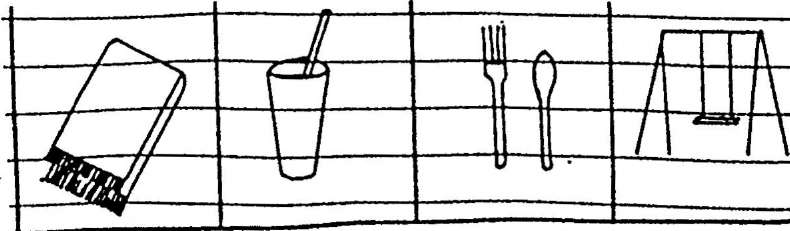 -fūtding	rewerd	sorting silvet—rf;ward"5262) Žaidimas : "Ko man reikia? "Bendravimas ,4 - 5 m .Tikslas : skatinti abipusį bendravimą, daiktų f - jos suvokimo vystymas.Užduotis : suprasti kito žmogaus norus ir paduoti atitinkamą daiktą.Priemonės : popierinė nosinaitė, megztinis, šukos.Darbo eiga : padėkite visus šiuos tris daiktus ant stalo priešais vaiką. Pvz.: pavaizduokite, jog jums šalta ir reikia megztinio. Sakykite: " Pažiūrėk", drebėkite, parodydamas, jog jums šalta. Klauskite: " Ko man reikia?". Pakartokite veiksmą ir parodykite tris daiktus. Jeigu vaikas nereaguoja, veiksmas vėl pakartojamas, parodomas megztinis ir sakoma: " Paduok megztinį Paduotą megztinį apsivilkite, pasakydami vaikiu " ačiū". Jeigu jūs čiaudote, jis turi paduoti jums nosinaitę, o jūs išsišnypškite nosį. O jeigu jūsų susivėlę plaukai, vaikas turėtų paduoti jums šukas ir jūs šukuositės plaukus. Kartokite tol, kol vaikas supras, ką jūs vaizduojate, ir paduos jums tinkamą daiktą.263) Savarankiškas piešimasSavarankiškumas, vizualinė - motorinė koordinacija, 5 - 6 m .Tikslas .-piešimo įgūdžių gerinimas, savarankiško darbo įgūdžių vystymas.Užduotis: nukopijuoti piešinį.Priemonės : popierius, pieštukai.Darbo eiga : nupieškite popieriaus lape vieną daiktą, pvz.: namą, medį ar žmogaus figūrą. Paduokite vaikui popieriaus lapą, pieštuką, parodykite į savo piešinį ir sakykite: " Namas" . Tada parodykite vaiko popieriaus lapą ir sakykite: " Nupiešk namą " . Pasakykite jam, kad nupiešęs namą gaus apdovanojimą. Vaikui pradėjus piešti, galite pasitraukti nuo jo, tačiau jį stebėkite. Jeigu vaikas nustoja piešti, nukreipkite jo dėmesį atgal į piešinį ir sakykite: " Piešk namą t. p. priminkite apie apdovanojimą. Iš pradžių teks pasitenkinti bet kokiu nukopijuoto daikto modeliu, o kai jo piešimo įgūdžiai pagerės, atkreipkite vaiko dėmesį į jo praleistas detales.264) Piešimas pagal užduotįSavarankiškumas, vizualinė - motorinė koordinacija, 5 - 6 m .Tikslas : gerinti savarankiško darbo įgūdžius, vykdyti parašytus nurodymus.Užduotis: nupiešti tai, ko prašo instrukcija.Priemonės : popierius, pieštukai.Darbo eiga : parašykite, ką jūs norite, kad vaikas nupieštų. Vaikas turi suprasti kiekvieną žodį. ir mokėtinu piešti tą daiktą. Pvz. : galite parašyti: " Nupiešk tėtę" arba " Nupiešk namą ". Po to paduokite popieriaus lapą, pieštuką ir raštišką nurodymą. Padėkite vaikui perskaityti nurodymą, ir jis turi pradėti piešti. Tada pasitraukite nuo jo, tačiau " viena akimi" sekite, ar nenuklydo jo dėmesys į pašalinius daiktus. Kada pamatysite, jog vaikas beveik baigė, grįžkite prie jo, pagirkite už piešinį ir už nurodymo vykdymą. Po to padėkite tris popieriaus lapus, tris pieštukus ir tris skirtingus nurodymus. Pasakykite, jog nupiešęs tris piešinius, jis gaus ypatingą apdovanojimą. Kartokite procedūrą, kol vaikas vykdys nurodymus ir pieš savarankiškai 20 - 30 min.265) "Aš žaidžiu su savo žaislais"Bendravimas, 5-6 m; impresyvioji kalba, 2-3 m.Tikslas: skirti savo ir kitų žmonių nuosavybes.Užduotis: žinoti, kas priklauso kiekv. šeimos nariui, ir be leidimo nesinaudoti kito žmogaus daiktais.Priemonės : kiekvieno šeimos nario po daiktą, batų dėžės, šeimos narių fotografijos.Darbo eiga: ant kiekvienos bato dėžės užklijuokite po šeimos nario nuotrauką. Parodykite vaikui kiekvieną dėžę, sakydami: " Šioje dėžėje yra mamos daiktai ", "Šioje dėžėje yra tėtės daiktai " " Šioje dėžėje yra brolio daiktai " ir t. t. Paduokite vaikui kokį nors vieną daiktą ir pasakykite, kuriam šeimos nariui jis priklauso. Sakykite: " Tai mamos " Vaikas turi įdėti daiktą į atitinkamą dėžę, pasakydamas, kam šis daiktas priklauso. Neleiskite vaikui žaisti su šiais daiktais, nebent tai būtą jo. Jeigu jis pradės žaisti su kitų daiktais, sustabdykite, sakydamas: " Tai mamos " ir daiktas įdedamas į dėžę. Jeigu vaikas žais su savo daiktais, sakykite: " Taip, tai tavo " ir leiskite pažaisti. Po to pradėkite mokyti, kaip prašyti leidimo pažaisti su kito daiktu. Paduokite daiktą, priklausantį broliui ir sakykite: " Tai brolio Nuveskite vaiką prie brolio. Padėkite jam parodyti daiktą ir paklausti:" Žaisti? ". Jeigu brolis atsakys: "Taip " , jis galės pažaisti su tuo daiktu, o jeigu atsakys: "Ne", daiktas padedamas atgal į dėžutę. Vaikui paėmus kito žmogaus daiktą, liepkite padėti atgal, po to paimti ir paprašyti leidimo.266) Pokalbis telefonuBendravimas, 5 - 6 m .Tikslas : lavinti komunikacijos įgūdžius.Užduotis : atsiliepti į telefono skambutį.Priemonės : žaislinis telefonas .Darbo eiga : panaudokite žaislinį telefoną. Pirmiausia mokykite vaiką, kaip pakelti telefono ragelį ir sakyti: "Alio", po to p mokomi ie žodžiai: "Prašom palaukti minutėlę', ir vaikas turi pakviesti atitinkamą šeimos narį prie telefono. Vėliau pereikite prie tikro telefono. Tegul paskambina kitas žmogus, iš anksto suplanuojant laiką taip, kad telefono ragelį pakeltą vaikas. Su skambinančiu žmogumi susitarkite, ką jis turės pasakyti. Kartokite procedūrą daug kartų. Kai vaikas labiau įgus, skambintojas turi įvairinti prašymus, kad vaikas mokėtų reaguoti į skirtingas situacijas.267) Parašytų instrukcijų atlikimasSavarankiškumas, 5-6 m; skaitymas, 6-7m.Tikslas: gerinti savarankiško darbo įgūdžius, skaitymo įgūdžius.Užduotis: perskaityti instrukciją ir atlikti užduotį.Priemonės: dėžutės su veiklai reikalingomis priemonėmis, popierius,pieštukai.Darbo eiga: parašykite trumpas ir labai paprastas instrukcijas kiekvienai veiklai ir įdėkite į dėžutes taip, kad vaikas galėtų lengvai jas pasiekti. Parodykite jam, kur laikomos dėžutės. Paprašykite vaiko paimti dėžutę, padėti ją ant stalo, perskaityti instrukciją ir atlikti, kas prašoma. Atlikęs užduotis , vaikas sudeda visas priemones atgal ir padeda dėžutę ant lentynos. Atsilyginkite vaikui .P. S. : instrukcijos turi būti aiškios, tikslios, kiekvienas žodis vaikui suprantamas. Pvz.:Nekalbėk.Sustatyk 4 kaladėles.Sudėk kaladėles į dėžę.Padėk dėžę atgal.Nueik pas mamą pyrago.